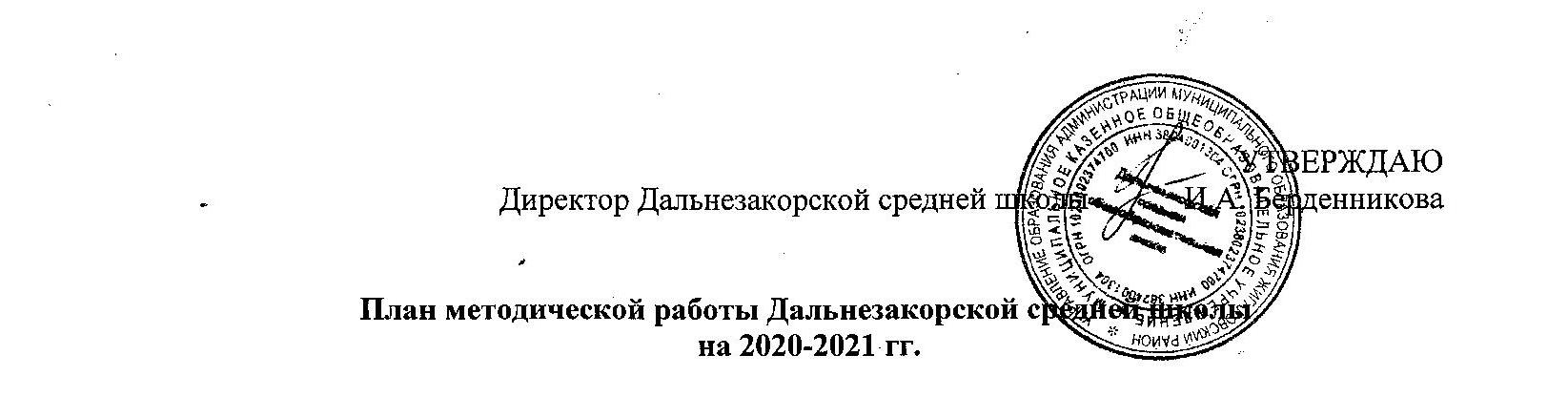 Единая методическая тема: «Развитие языковой, коммуникативной и культурологической компетенций обучающихся в рамках реализации ФГОС».Цель: создание условий для развития языковой, коммуникативной и культурологической компетенций обучающихся в рамках реализации ФГОС.Задачи: Изучение современных  методов и приёмов, направленных на  развитие языковой, коммуникативной и культурологической компетенций обучающихся в рамках реализации ФГОС;Практическое применение эффективных форм работы детей с текстом и смысловому  чтению с целью повышения речевой культуры;Создание условий для стимулирования познавательной и творческой активности обучающихся в различных видах деятельности;Совершенствование процесса учебно-коррекционной деятельности учащихся посредством внедрения в него индивидуальных и дифференцированных форм обучения;Мониторинг ООП НОО, ООО, СОО; Реализация Программы развития школы;Построение смыслообразующего образовательного пространства; Основные направления деятельности.Направление 1.  Управление методической работойЗадача:   обеспечение контроля  и анализа результатов  исполнения  плана методической работы.ПЕДСОВЕТЫ.2.  Заседания методического совета школыНаправление 2.  Информационно-методическое обеспечение профессиональной деятельности педагогов.Задача: обеспечить методическую поддержку деятельности педагогов по совершенствованию качества образования через освоение современных технологий в обучении, воспитании, развитии обучающихся.МЕТОДИЧЕСКИЕ  СЕМИНАРЫНаправление 3.  Работа с педагогическими кадрами: повышение квалификации, самообразование, обобщение опыта работыЗадача: сопровождение профессионального роста педагогов. Обобщение и представление педагогического опыта. 3. Работа школьных методических объединенийЦель: развитие интересов и креативности учащихся, творческого потенциала педагогов, развитие интереса к образовательным дисциплинам, мотивация к обучению. Направление 4. Работа с молодыми специалистами и вновь прибывшими педагогамиНаправление 5.    Работа с учащимисяЗадача:  освоение эффективных    форм  организации  образовательной    деятельности  учащихся, выявление и накопление успешного опыта работы педагогов в данном   направлении. №педсоветаСодержание деятельностиДата проведенияОтветственные11. Результаты самообследования школы за 2019-2020 учебный год.августБерденникова И.А.-директор12. Утверждение плана методической работы школы на 2020-2021 учебный год.августКаминская Е.В.-зам.директора по УР2«Проектная деятельность обучающихся»ноябрьКаминская Е.В., зам.директора по УР31. Итоги первого полугодия. 2. «Совершенствование работы учителей в условиях модернизации системы образования. Муниципальная  целевая модель наставничества.январьКаминская Е.В., зам.директора по УР, Педагоги ОО4Об организованном окончании учебного года. Утверждение ООП НОО, ООО и СОО на 2021-2022 уч.год. Внесение изменений в ООП. Утверждение учебного плана на 2021-2022 уч.годмайКаминская Е.В., зам.директора по УРПовестка заседания  Ответственный Цель заседания Заседание № 1 - сентябрьЗаседание № 1 - сентябрьЗаседание № 1 - сентябрь1. Утверждение рабочих программ  вариативной части, части формируемой участниками образовательных отношений  Утверждение программ дополнительного образования, программ индивидуального обучения.Руководители МО, зам.директора по УР Каминская Е.В.Обеспечение качественной реализации вариативной части учебного плана.2. Обсуждение графика проведения промежуточной аттестации условно переведенных.Руководители МО, зам.директора по УР  Каминская Е.В.Обеспечение организованного проведения промежуточной аттестации условно переведенных обучающихся.3. Обсуждение графика проведения  предметной недели «Погружение в тему». Руководители МО, зам.директора по УР  Каминская Е.В.Обеспечение организованного проведения   предметной недели .4. О внесении изменений в ООП  в организационный  раздел.зам.директора по УР  Каминская Е.В.Внесение изменений в ООП  в организационный  раздел5. обсуждение методической темы работы школыРуководители МО, зам.директора по УР  Каминская Е.В.Заседание № 2 - октябрьЗаседание № 2 - октябрьЗаседание № 2 - октябрь 1.   О работе сетевой опорной площадки. зам. директора по УР  Каминская Е.В. руководители МОРеализация плана сетевой опорной площадки2. Подготовка материалов педагогами по работе над методической темой зам. директора по УР Каминская Е.В.руководители МОРабота коллектива над единой темой.Посещение уроков педагоговРуководители МО, зам.директора по УР  Каминская Е.В.Работа по методической темеКорректирование системы критериального оцениванияРуководители МО, зам.директора по УР  Каминская Е.В.Реализация ООП НОО, ООО, СООЗаседание № 3 - январьЗаседание № 3 - январьЗаседание № 3 - январь1. Выполнение перспективного графика повышения квалификации педагогов. Аттестация педагогов на первую и высшую кв.категорию.зам.директора по УР  Каминская Е.В. Руководители ШМОПовышение квалификации педагогов.2. Анализ результата участия во Всероссийской олимпиаде школьников на разных этапахзам.директора по УР  Каминская Е.В..Обеспечение  систематизированной работы с одаренными детьми3. Организация взаимодействия (сотрудничества) детей в рамках решения проектной задачи. Руководитель ШМО Кочнева Т.В.Оценка сформированности метапредметных результатов.4. Анализ проведения предметной недели «Погружение в тему»Руководители МОРезультативность проведения предметной недели, выявление положительного опыта, проблем.4. Подготовка к районному методическому дню: круглый стол по результатам работы опорной площадки. Анкетирование участников.     зам. директора по УР  Каминская Е.В.руководители МОРабота коллектива над единой темой.Заседание № 4 -  мартЗаседание № 4 -  мартЗаседание № 4 -  март1.Представление опыта работы по теме: «Развитие языковой, коммуникативной и культурологической компетенций обучающихся в рамках реализации ФГОС».зам.директора по УР  Каминская Е.В. Руководители ШМОПредставление опыта работы по единой методической теме2. Организация взаимодействия (сотрудничества) детей в рамках решения проектной задачи. Руководитель ШМО Кочнева Т.В.Оценка сформированности метапредметных результатов.3.Анализ посещённых уроков (по выполнению методической темы работы школы)зам.директора по УР  Каминская Е.В. Руководители ШМООбеспечение выполнения требований ФГОС, работа над методической темой4. Об итогах посещаемости, успеваемости обучающихся, состоящих на внутришкольном контроле.зам.директора по УР  Каминская Е.В.Контроль за успеваемостью  обучающихся группы риска,  стоящих на внутришкольном контроле.Заседание № 5 - майЗаседание № 5 - майЗаседание № 5 - май1. Итоги  проведения  «Ярмарки элективных курсов» для изучения запросов учеников при формировании вариативной части (части, формируемой участниками ОО)зам.директора по УР  Каминская Е.В.Формирование  вариативной части, части, формируемой участниками ОО  УП на 2021-2022 гг. 2. Оценка  уровня достижения метапредметных результатов освоения ООП ООО в форме итогового индивидуального проекта обучающихся 9 класса.зам.директора по УР  Каминская Е.В.Система оценки достижения планируемых результатов освоения ООП ООО3. Итоги проведения НПК «Открытый мир», презентация проектов обучающихся 5-8 классов, 10 кл.зам.директора по УР  Каминская Е.В.Оценка сформированности метапредметных результатов.4. Анализ курсовой подготовки педагогов, участие их в конкурсах и др.Руководители ШМООбобщение опыта педагогов5. Итоги мониторинга ООП НОО,ООО, СОО. зам.директора по УР  Каминская Е.В. Руководители МОАнализ результатов мониторинга ООП, выявление проблемных вопросов.6.Утверждение проекта учебного плана на 2021-2022 уч.год. Зам.директора по УР Утверждение проекта учебного плана на 2021-2022 уч.год.7. Итоги учебно-методической работы за год.  Планирование работы на 2021-2022 ггЗам.директора по УРАнализ выполнения плана методической работы за год, выявление проблемных вопросов.№семинараТема семинараДатаОтветственный1 «Индивидуальный итоговый проект. Теория и практика»ОктябрьКаминская Е.В.,зам.директора по УР2 «Нормативно правовая база и методические рекомендации по вопросам аттестации»ноябрьКаминская Е.В.-зам.директора по УР №МероприятияДатаОтветственный1Составление перспективного плана прохождения курсов повышения квалификации.  Прохождение курсовой подготовки.в течение2020-2021 годаКаминская Е.В.,зам.директора по УР2Индивидуальные консультации для аттестующих педагоговв течение2020-2021 годаКаминская Е.В.,зам.директора по УР3Повышение уровня профессиональной деятельности педагогов путём посещения мастер-классов учителей района,  участия в районных проблемных семинарах, конкурсах педагогического мастерства различного уровня.В течение учебного годаКаминская Е.В.,зам.директора по УР4Посещение и анализ уроков учителей. Организация системы взаимопосещения уроковВ течение годаКаминская Е.В.,зам.директора по УР5Самообразование учителей. Проведение открытых уроков. Публикации материаловЯнварь, февральКаминская Е.В.,зам.директора по УРРуководители ШМО№СодержаниеСрокиФорма и методыОтветственныеОбсуждение  составления рабочих программ, программ кружков, элективных и факультативных  курсовАвгустЗаседание ШМО Каминская Е.В.,зам.директора по УРПодготовка к участию в муниципальном этапе Всероссийской олимпиады. Ноябрь, декабрь Каминская Е.В., зам.директора по УРПланирование и проведение предметной  недели (1-11классы)Ноябрь-декабрьЗаседание ШМО Каминская Е.В.,зам.директора по УРРуководители ШМООрганизация диагностических мероприятий в методическом объединении  в течение годаЗаседание ШМОКаминская Е.В.,зам.директора по УРРуководители ШМО№СодержаниеСрокиФорма и методыОтветственныеМониторинг профессиональных затруднений  молодых педагоговСентябрь анкетированиеНаставники: Сидорова Е.Н., Дулова Э.Н.Определение наставников в творческих группах  для оказания методической помощи молодым педагогамСентябрь Заседания методических объединенийКаминская Е.В.,зам.директора по УР Консультирование по вопросам разработки рабочих программ, ведению классных журналов. Ознакомление с нормативными документами, регламентирующими ведение школьной документации. в течение годаРабота наставника и молодого специалистаКаминская Е.В.,зам.директора по УР, Сидорова Е.Н., Дулова Э.Н.Посещение уроков молодыми специалистами у наставника и у коллег школы. в течение годаРабота наставника и молодого специалистаКаминская Е.В.,зам.директора по УР, наставники: Сидорова Е.Н., Дулова Э.Н.Проведение открытых уроков молодыми педагогамиМарт-апрельОткрытые урокиКаминская Е.В.,зам.директора по УР, наставник Сидорова Е.Н.Круглый стол: «Педагог 21 века. Какой он?» Май ДискуссияКаминская Е.В.,зам.директора по УР, наставники: Сидорова Е.Н., Дулова Э.Н.№Формы деятельностиДатаОтветственный1Участие в школьном, муниципальном этапах Всероссийской олимпиады школьниковОктябрь-ноябрьЗам.директора по УР  Каминская Е.В.,учителя-предметники2Участие НОУ в районной научно-практической конференции. декабрьЗам.директора по УР  Каминская Е.В.,учителя-предметники3Участие в  конкурсах  различного уровняВ течениеучебного годаВсе педагоги4Участие в спортивных соревнованиях различного уровня, сдача нормативов ГТО, ведение школьного рейтинга ГТОВ течениеучебного годаУчителя физкультуры5Школьная научно-практическая конференция учащихся  «Открытый мир». Организация проектной деятельности обучающихся.Октябрь - апрельЗам.директора по УР Каминская Е.В.,учителя-предметники